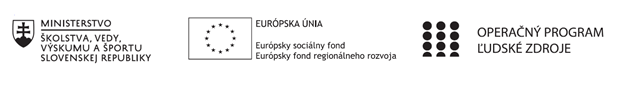 Plán práce/pracovných činnosti pedagogického klubu (príloha ŽoP)Prioritná osVzdelávanieŠpecifický cieľ1.1.1 Zvýšiť inkluzívnosť a rovnaký prístup ku kvalitnému vzdelávaniu a zlepšiť výsledky a kompetencie detí a žiakovPrijímateľZŠ Škultétyho 1, NitraNázov projektuRozvoj prírodovednej a čitateľskej gramotnostiKód projektu  ITMS2014+312011S818Názov pedagogického klubu Čitateľsko-humanitnýPočet členov pedagogického klubu7Školský polrok Február 2020 – jún 2020Opis/zameranie a zdôvodnenie činností pedagogického klubu: V 2. polroku šk. roku 2019/2020 sa členovia klubu budú opäť stretávať, aby analyzovali svoju doterajšiu krúžkovú činnosť a aby zhodnotili úroveň novonadobudnutých vedomostí a poznatkov žiakov. Oboznámia sa s časovou dotáciou svojich krúžkov a príprav, rovnako ako aj s dátumom ďalšieho stretnutia. Vedúci krúžkov si svoje námety , pracovné listy a aktivity budú zakladať, posielať znovu svojmu koordinátorovi a na stretnutiach ich odprezentujú kolegyniam. Svoje prípravy si budú zaznamenávať a v prípade potreby konzultovať s koordinátorom. Vo svojich aktivitách použijú vysokú úroveň kreativity, aby žiakov zaujali a motivovali. S pozorovania z 1. polroku zistili, že žiaci sa veľmi zaujímajú o dramatizáciu textov, vyrábanie plagátov, či vyrábanie rôznych predmetov. Rámcový program a termíny a dĺžka trvania jednotlivých stretnutí školský  rok 2019/2020školský  rok 2019/2020školský  rok 2019/2020školský  rok 2019/2020školský  rok 2019/2020školský  rok 2019/20202.polrok2.polrok2.polrok2.polrok2.polrok2.polrokpor. číslo stretnutiatermín stretnutiadĺžka trvania stretnutiamiesto konaniatéma stretnutiarámcový program stretnutia1. 13. 2. 2020 3 hodinyZŠ Škultétyho 1, Nitra PrírodaHarmonogram stretnutí2. 2. 3. 2020 3 hodiny ZŠ Škultétyho 1, Nitra Deň vodyČinnosť krúžkov3. 21. 5. 2020 3 hodiny ZŠ Škultétyho 1, Nitra Deň ZemeNámety a aktivity členov klubu4. 8. 6. 2020 3 hodiny ZŠ Škultétyho 1, Nitra Les –životné prostredieAktivity členov klubu5. 15. 6. 2020 3 hodiny ZŠ Škultétyho 1, Nitra ŽivočíchyPrípravná činnosť členov klubu Vypracoval (meno, priezvisko)Mgr. Beáta KonvičkováDátum3. 2. 2020PodpisSchválil (meno, priezvisko)PaedDr. Jana MeňhartováDátum4. 2. 2020Podpis